Mẫu/Form TK07ĐƠN TRÌNH BÁO MẤT THẺ ABTCNOTIFICATION ON LOSING ABTC CARD(Dành cho công dân Việt Nam/For Vietnamese citizen)Kính gửi: …………………………………….(1) Tôi xin cam đoan lời khai trên là đúng sự thật, nếu sai tôi xin chịu hoàn toàn trách nhiệm trước pháp luật.I confirm the truth of above declaration and responsible to the State Law for that.Ghi chú:(1) Ghi rõ nơi tiếp nhận đơn trình báo mất thẻ ABTC: Cục Quản lý xuất nhập cảnh, Bộ Công an hoặc Phòng Quản lý xuất nhập cảnh Công an tỉnh, thành phố trực thuộc trung ương hoặc Công an quận, huyện, thị xã hoặc Công an xã, phường, thị trấn.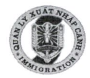 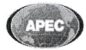 1. Họ và tên (viết chữ in hoa) ……………………………………Full name (in capital letter)1. Họ và tên (viết chữ in hoa) ……………………………………Full name (in capital letter)1. Họ và tên (viết chữ in hoa) ……………………………………Full name (in capital letter)2. Nam, nữ………………Sex: Male/Female3. Sinh ngày………..tháng………năm……….tại……………………………………………………Date of birth (day/month/year)                        at3. Sinh ngày………..tháng………năm……….tại……………………………………………………Date of birth (day/month/year)                        at3. Sinh ngày………..tháng………năm……….tại……………………………………………………Date of birth (day/month/year)                        at3. Sinh ngày………..tháng………năm……….tại……………………………………………………Date of birth (day/month/year)                        at4. Địa chỉ thường trú: Số nhà (xóm, thôn) ………………………………..….. đường phố………Permanent /temporaly residence address: house number (hamlet/village)  road/streetphường (xã, thị trấn) ……………… quận (huyện, thị xã)………… tỉnh (thành phố) ………………ward (commune/town)                    district (town)                          province (city)4. Địa chỉ thường trú: Số nhà (xóm, thôn) ………………………………..….. đường phố………Permanent /temporaly residence address: house number (hamlet/village)  road/streetphường (xã, thị trấn) ……………… quận (huyện, thị xã)………… tỉnh (thành phố) ………………ward (commune/town)                    district (town)                          province (city)4. Địa chỉ thường trú: Số nhà (xóm, thôn) ………………………………..….. đường phố………Permanent /temporaly residence address: house number (hamlet/village)  road/streetphường (xã, thị trấn) ……………… quận (huyện, thị xã)………… tỉnh (thành phố) ………………ward (commune/town)                    district (town)                          province (city)4. Địa chỉ thường trú: Số nhà (xóm, thôn) ………………………………..….. đường phố………Permanent /temporaly residence address: house number (hamlet/village)  road/streetphường (xã, thị trấn) ……………… quận (huyện, thị xã)………… tỉnh (thành phố) ………………ward (commune/town)                    district (town)                          province (city)5. Tên, địa chỉ, số điện thoại cơ quan/tổ chức/doanh nghiệp………………………………………………………………………………………………………………………………………Name, address, phone number of the Applicant's agency/organisation/business5. Tên, địa chỉ, số điện thoại cơ quan/tổ chức/doanh nghiệp………………………………………………………………………………………………………………………………………Name, address, phone number of the Applicant's agency/organisation/business5. Tên, địa chỉ, số điện thoại cơ quan/tổ chức/doanh nghiệp………………………………………………………………………………………………………………………………………Name, address, phone number of the Applicant's agency/organisation/business5. Tên, địa chỉ, số điện thoại cơ quan/tổ chức/doanh nghiệp………………………………………………………………………………………………………………………………………Name, address, phone number of the Applicant's agency/organisation/business6. Chức vụ hoặc nghề nghiệp………………………………………………………………………..Position or occupation6. Chức vụ hoặc nghề nghiệp………………………………………………………………………..Position or occupation6. Chức vụ hoặc nghề nghiệp………………………………………………………………………..Position or occupation6. Chức vụ hoặc nghề nghiệp………………………………………………………………………..Position or occupation7. Hộ chiếu số…….…….cấp ngày…….tháng…..năm…...,Passport number           date of issue (day/month/year)7. Hộ chiếu số…….…….cấp ngày…….tháng…..năm…...,Passport number           date of issue (day/month/year)có giá trị đến ngày…tháng…năm…date of expire (day/month/year)có giá trị đến ngày…tháng…năm…date of expire (day/month/year)Nơi cấp………………………………………………………………………………………………Place of issueNơi cấp………………………………………………………………………………………………Place of issueNơi cấp………………………………………………………………………………………………Place of issueNơi cấp………………………………………………………………………………………………Place of issue8. Thẻ ABTC số (đối với thẻ ABTC cứng)………………….,ABTC card number (for ABTC physical)8. Thẻ ABTC số (đối với thẻ ABTC cứng)………………….,ABTC card number (for ABTC physical)giá trị đến ngày……tháng….năm…date of expire (day/month/year)giá trị đến ngày……tháng….năm…date of expire (day/month/year)Hoặc Tài khoản đăng nhập (đối với thẻ ABTC điện tử) ……………………………………………Or Account (for ABTC virtual)Nơi cấp………………………………………………………………………………………………..Place of issueHoặc Tài khoản đăng nhập (đối với thẻ ABTC điện tử) ……………………………………………Or Account (for ABTC virtual)Nơi cấp………………………………………………………………………………………………..Place of issueHoặc Tài khoản đăng nhập (đối với thẻ ABTC điện tử) ……………………………………………Or Account (for ABTC virtual)Nơi cấp………………………………………………………………………………………………..Place of issueHoặc Tài khoản đăng nhập (đối với thẻ ABTC điện tử) ……………………………………………Or Account (for ABTC virtual)Nơi cấp………………………………………………………………………………………………..Place of issueMất tại …………………………………………………….…Lost atngày...........tháng………năm……….date/month/yearngày...........tháng………năm……….date/month/yearngày...........tháng………năm……….date/month/yearLý do mất……………………………………………………………………………………………………………………………………………………………………………………………………………….Reason of losingLý do mất……………………………………………………………………………………………………………………………………………………………………………………………………………….Reason of losingLý do mất……………………………………………………………………………………………………………………………………………………………………………………………………………….Reason of losingLý do mất……………………………………………………………………………………………………………………………………………………………………………………………………………….Reason of losingLàm tại………………ngày…../……/…..
Người trình báo
Signature of applicant
(Ký, ghi rõ họ tên)


